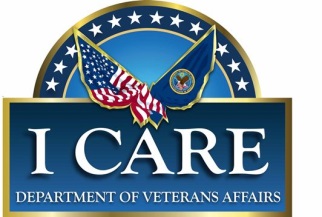 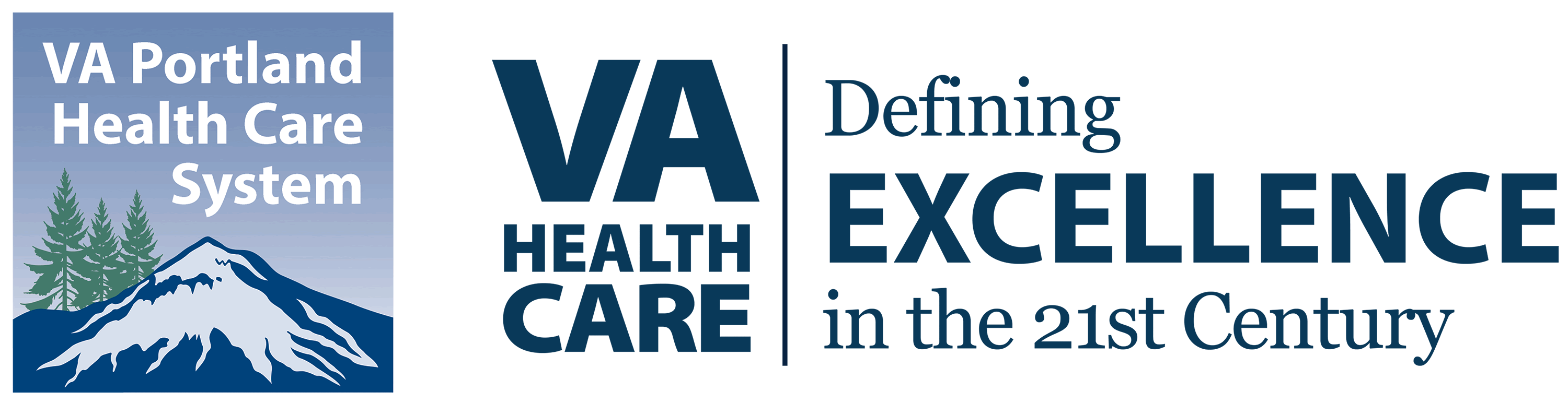 COMMON DEMENTIA DIAGNOSES DIAGNOSTIC CRITERIADementia: Decline in function from a previous level that is not explained by delirium or major psychiatric disorder. Must impact daily or work function. Requires impairment of a minimum of two of the following domains:Short term memory (most common presentation)Reasoning, judgment, or planning of complex activitiesVisual spatial abilitiesLanguage functionPersonality, behavior changesAlzheimer’s DiseaseCore Features:	Age of onset usually 60 years or olderMeets dementia criteria as described aboveInsidious onsetHistory of worsening of cognition over timeRisk Factors:Advanced ageFamily historyCourse: Slowly progressive; Average survival time from the time of diagnosis is around 8 years (Barclay 1985) (Disease progresses over 15 years from initial deficits). Often co-exists with Vascular Dementia.Mild Cognitive ImpairmentCore Features:	Concern regarding change in cognitionImpairment in one or more cognitive domains (1-1.5 standard deviations below the age-adjusted norms)Preservation of independence in functional abilitiesNot demented (no evidence of significant impairment in social or occupational functioning)Amnestic MCI: those with primarily memory deficitsNon-amnestic MCI: those with primarily non-memory deficits, eg language, visuospatialCourse: Increased risk of dementia over those without MCI diagnosis. Amnestic MCI at increased risk for AD.Lewy Body DementiaDementia: Prominent  visuospatial deficits and executive dysfunction (less prominent memory deficits)  Probable:     2 core features,    or 1 core + 2 suggestive featuresPossible:      1 core feature,    or  1 suggestive without core featureCore Features:		Fluctuating cognitionRecurrent visual hallucinationsSpontaneous ParkinsonismSuggestive Features:	REM sleep behavior disorderSevere neuroleptic sensitivityLow dopamine-transport uptake in basal ganglia in PETSupportive Features:	SyncopeDelusionsAutonomic dysfunctionCourse: Slowly progressive; Some studies show average survival time to be shorter than AD Vascular DementiaDementia : Attention and executive dysfunction (less prominent memory deficits)  Core Features		Sudden or stepwiseOften with asymmetric neurological examEvidence of cerebrovascular disease on brain imaging Cognitive deficits consistent with ischemic injurySupportive Features include early presence of: Gait disturbanceFallsUrinary incontinencePersonality and mood changesRisk Factors		HypertensionDiabetesTobaccoCerbrovascular diseaseCourse: Stepwise for large vessel vascular dementia; may be slowly progressive for cumulative small vessel ischemic disease (i.e. Binswanger); Mean duration of VD is around 5 years. Often co-exists with Alzheimer’s Disease. Frontotemporal DementiaDementia with early frontal-executive dysfunction, behavior change, or language impairment (less prominent early memory and visuospatial skills deficits). Deficits not explained by stroke, delirium, or psychiatric disease.Subtypes of FTD include:Behavioral variant (bv FTD): most common presentation; 60%Primary Progressive aphasia (PPA)Progressive Nonfluent Aphasia (PNFA) Logopenic progressive aphasia (LPA)Semantic variant PPA (SV-PPA): 20% Core features of bv FTD		Disinhibition, socially inappropriate behaviorApathy or inertiaLoss of sympathy or empathyPerseverative, compulsive behaviorHyperorality and dietary changes (i.e. increased cravings for sweets)May have slowing/parkinsonismImaging results consistent with bvFTD with one of the following present:Frontal and/or temporal atrophyFrontal hypoperfusion or hypometabolism on SPECT or PETCore features of Primary Progressive Aphasia (PPA)	Most prominent clinical feature is difficulty with languageLanguage deficits are the principal cause of impaired daily living activitiesAphasia is most prominent deficit at symptom onset Usually progresses to deficits in multiple cognitive domainsCourse: Average onset younger than AD (mid 50’s to 60’s), progressive decline. Average survival around 8 years from time of diagnosis.References:1. McKhann GM, Knopman DS, Chertkow H, et al. The diagnosis of dementia due to Alzheimer's disease: recommendations from the National Institute on Aging-Alzheimer's Association workgroups on diagnostic guidelines for Alzheimer's disease. Alzheimers Dement 2011;7:263-269.2. Albert MS, DeKosky ST, Dickson D, et al. The diagnosis of mild cognitive impairment due to Alzheimer's disease: recommendations from the National Institute on Aging-Alzheimer's Association workgroups on diagnostic guidelines for Alzheimer's disease. Alzheimers Dement 2011;7:270-279.3. Galvin JE, Boeve B, Duda JE, et al. Current Issues in LBD Diagnosis, Treatment and Research: representing the Scientific Advisory Council of the Lewy Body Dementia Association, 2008 May.4. University of California SF. Confirming FTD (diagnostic Criteria) [online]. Available at: http://memory.ucsf.edu/ftd/overview/ftd/forms/multiple.5. Adlam AL, Patterson K, Rogers TT, et al. Semantic dementia and fluent primary progressive aphasia: two sides of the same coin? Brain 2006;129:3066-3080.6. Gorno-Tempini ML, Dronkers NF, Rankin KP, et al. Cognition and anatomy in three variants of primary progressive aphasia. Annals of Neurology 2004;55:335-346.7. Gorno-Tempini ML, Brambati SM, Ginex V, et al. The logopenic/phonological variant of primary progressive aphasia. Neurology 2008;71:1227-1234.